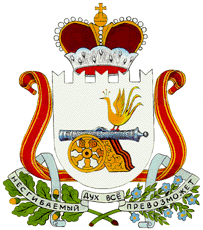 СОВЕТ ДЕПУТАТОВ КРУГЛОВСКОГО СЕЛЬСКОГО ПОСЕЛЕНИЯ РУДНЯНСКОГО РАЙОНА СМОЛЕНСКОЙ ОБЛАСТИ                                                                                 РЕШЕНИЕот 08 ноября 2017г.	  	                                                             № 137         Руководствуясь Федеральным законом от 06.10.2003г. № 131-ФЗ «Об общих принципах организации местного самоуправления в Российской Федерации, постановлением Правительства Российской Федерации от 14.06.2013г. № 502 «Об утверждении требований к программам комплексного развития систем коммунальной инфраструктуры поселений, городских округов», Уставом Кругловского сельского поселения Руднянского района Смоленской области, Совет депутатов Кругловского сельского поселения Руднянского района Смоленской области           РЕШИЛ:Утвердить программу «Комплексное развитие систем коммунальной инфраструктуры Кругловского сельского поселения Руднянского района Смоленской области на 2018-2026гг.» согласно приложению.Настоящее постановление вступает в силу после его официального опубликования в соответствии с Уставом Кругловского сельского поселения Руднянского района Смоленской области.Глава муниципального образованияКругловского сельского поселенияРуднянского района Смоленской области                                               Т.П. Силаева                                     Приложение №1                                                                                           к решением Совета депутатов                                                                                             Кругловского сельского поселения                                                                                           Руднянского района Смоленской области                                                                  № 137 от 08 ноября   2017 г.ПРОГРАММА«Комплексное развитие систем коммунальной инфраструктуры Кругловского сельского поселения Руднянского района Смоленской области на 2018-2026гг.»2017 годСОДЕРЖАНИЕ 1.  Паспорт  программы «Комплексное развитие систем коммунальной инфраструктуры Кругловского сельского поселения Руднянского района Смоленской области на 2018-2026гг.»2.  Характеристика существующего состояния систем коммунальной инфраструктуры Кругловского сельского поселения.3.  План развития Кругловского сельского поселения.4.  Перечень мероприятий и целевых показателей программы.5.  Анализ фактических и плановых расходов на финансирование мероприятий, предусмотренных подпрограммой.Раздел 1. ПАСПОРТпрограммы «Комплексное развитие систем коммунальной инфраструктуры Кругловского сельского поселения Руднянского района Смоленской области на 2018 – 2026 годы» Раздел 2. Характеристика существующего состояния систем коммунальной инфраструктуры Кругловского сельского поселенияОдним из основополагающих условий развития Кругловского сельского поселения является комплексное развитие систем жизнеобеспечения сельского поселения. Этапом, предшествующим разработке основных мероприятий Программы комплексного развития систем коммунальной инфраструктуры (далее – Программа), является проведение анализа и оценки социально-экономического и территориального развития сельского поселения.Анализ и оценка социально-экономического и территориального развития муниципального образования, а также прогноз его развития проводится по следующим направлениям:               перспективный спрос коммунальных ресурсов;               состояние коммунальной инфраструктуры.Программа комплексного развития систем коммунальной инфраструктуры Кругловского сельского поселения на 2018-2026 годы предусматривает повышение качества предоставления коммунальных услуг, стабилизацию и снижение удельных затрат в структуре тарифов и ставок оплаты для населения, создание условий, необходимых для привлечения организаций различных организационно-правовых форм к управлению объектами коммунальной инфраструктуры, а также инвестиционных средств внебюджетных источников для модернизации объектов коммунальной инфраструктуры, улучшения экологической обстановки.      Программа направлена на обеспечение надежного и устойчивого обслуживания потребителей коммунальными услугами, снижение износа объектов коммунальной инфраструктуры, модернизацию этих объектов путем внедрения ресурсо-энергосберегающих технологий, разработку и внедрение мер по стимулированию эффективного и рационального хозяйствования организаций коммунального комплекса, привлечение средств внебюджетных инвестиционных ресурсов.Теплотехническое хозяйство	На территории Кругловского сельского поселения централизованное теплоснабжение и централизованное горячее водоснабжение отсутствуют. Таблица 1. Общая характеристика поселения:1.2. Жилищное хозяйство	В структуре жилищного фонда преобладает одноэтажная застройка. Общая площадь жилищного фонда поселения составляет 23,9 тыс. м², из них многоквартирные дома- 1,0 тыс. м² и индивидуальные жилые дома – 22,9 м².В Переволочском сельском поселении числится 452 жилых индивидуальных домов, 3 двухэтажных многоквартирных дома, 44 многоквартирных дома блокировочной застройки. 1.3. Энергетическое хозяйство	Энергоснабжение на территории Кругловского сельского поселения осуществляет ОАО «МРСК Центра» - «Смоленскэнерго». Протяженность уличных сетей составляет 31,99 км. Акты разграничения балансовой принадлежности и эксплутационной ответственности имеются в наличии со всеми потребителями электрической энергии. Расчет за потребленную электроэнергию производится согласно заключенному муниципальному контракту. 1.4. Водопроводно-канализационное хозяйствоОбеспечение населения доброкачественной питьевой водой и в достаточном количестве является одной из основных задач. Все населенные пункты, расположенные на территории Кругловского сельского поселения Руднянского района Смоленской области обеспечиваются качественной питьевой водой. Для обеспечения населения водой на территории поселения расположены следующие объекты водоснабжения:Артскважина в д. Кругловка;Водонапорная башня в д. Кругловка;Водопроводные сети в д.Кругловка;Артскважина в д. Стаи;Водонапорная башня в д. Стаи;Водопроводные сети  в д. Стаи;Артскважина в д. Одрино;Водонапорная башня в д. Одрино;Водопроводные сети в д. Одрино; Артскважина в д. Могильно; Водонапорная башня в д. Могильно; Водопроводные сети в д. Могильно; Артскважина в д.Тур; Водонапорная башня в д. Тур; Водопроводные сети в д. Тур;В остальных населенных пунктах имеются колодцы.Контроль качества питьевой воды ведется согласно производственной программе контроля качества питьевой воды в соответствии с нормами Сан ПиН с Федеральной службой по надзору в сфере защиты прав потребителей и благополучия человека Федеральным бюджетным учреждением здравоохранения «Центр гигиены и эпидемиологии в Смоленской области».Водоотведение населенных пунктов Кругловского сельского поселения Руднянского района Смоленской области отсутствует.1.5.Газовое хозяйствоНа территории Кругловского сельского поселения газифицированы 1 деревня: д. Кругловка Руднянского района Смоленской области.          В остальных населенных пунктах население пользуется сжиженным газом в баллонах.Раздел 3. План развития Кругловского сельского поселенияВ сфере теплоснабжения:       В связи с тем, что на территории Кругловского сельского поселения не планируется в ближайшей перспективе строительство многоквартирных жилых домов, а застройщики индивидуального жилищного фонда в большинстве газифицированы, отпуск денежных средств на реконструкцию централизации теплоснабжения многоквартирного жилищного фонда экономически нецелесообразен. Газификация позволит обеспечить методологически верное развитие поселения и повысит социальную привлекательность проживания в сельской местности.2. В сфере водоснабжения:      В связи с тем, что износ водопроводных сетей составляет более 70 %, разработана проектно-сметная документация  и планируется строительство объект: «Строительство водопроводные сети в д. Стаи Руднянского района Смоленской области»; планируется разработка проектно-сметной документации объекта: «Строительство водопроводные сети в д. Кругловка Руднянского района Смоленской области»Также на территории поселения планируется:-  строительство новых водопроводных сетей;  - мероприятия по уменьшению водопотребления (установка приборов учета);  - внедрение прогрессивных технологий и оборудования. 3.В сфере газификации:На период до 2026 года планируется строительство межпоселкового и внутрипоселкового газопровода населенного пункта, расположенного на территории Кругловского сельского поселения (д. Стаи, д. Могильно Руднянского района Смоленской области).4. В сфере электроснабжения планируется:- реконструкция сетей наружного освещения улиц и проездов;- оснащение приборами учета и реле времени;- внедрение современного электроосветительного оборудования, обеспечивающего экономию электрической энергии.5. Организация сбора и вывоза ТБО:- улучшение санитарного состояния территорий сельского поселения;- стабилизация и последующее уменьшение образования бытовых отходов;- улучшение экологического состояния сельского поселения;- обеспечение надлежащего сбора и транспортировки ТБО.Раздел 3 Перечень мероприятий и целевых показателей.Мероприятия по строительству, реконструкции и техническому перевооружению направлены на повышение степени надежности, качества предоставляемых услуг, улучшению экологического состояния окружающей среды, обеспечение доступности предоставляемых услуг всем группам потребителей.В сфере теплоснабжения:Основными целевыми индикаторами реализации мероприятий Программы комплексного развития в части системы теплоснабжения потребителей поселения являются:- применение высокоэффективных энергосберегающих технологий и современных приборов учета электроэнергии, газа, воды, электроэнергии;- применение систем индивидуального теплоснабжения в существующей малоэтажной застройке и в проектируемой застройке, общественных зданиях (весь период).Целевые показатели развития коммунальной инфраструктуры установлены в соответствии заданием на разработку Программы комплексного развития.Установлены следующие показатели развития коммунальной инфраструктуры:          физической доступности коммунальных ресурсов;          экономической доступности коммунальных ресурсов;          надежности, стабильности и безопасности коммунальных ресурсов;          качества коммунальных услуг;          экологической безопасности производства коммунальных ресурсов и услуг;           эффективности производства и передачи коммунальных ресурсов.В сфере водоснабжения:Основными целевыми индикаторами реализации мероприятий программы комплексного развития системы водоснабжения потребителей поселения являются:1.        Реконструкция и ремонт ветхих общественных колодцев;2.        Строительство новых водозаборов из подземных источников (скважин);3.        Строительство водопроводных сетей к домам в населенных пунктах поселения;4.        Устройство для нужд пожаротушения подъездов с твердым покрытием для возможности забора воды пожарными машинами непосредственно из водоемов.В сфере водоотведения:Основными целевыми индикаторами реализации мероприятий программы комплексного развития системы водоотведения потребителей поселения являются:- разработка проектно-сметной документации на строительство канализационной сети на территории поселения.4. В сфере газоснабжения:Основными целевыми индикаторами реализации мероприятий программы комплексного развития системы газоснабжения потребителей поселения является:        - прокладка сетей высокого и низкого давления потребителям по территории существующей застройки населенного пункта д. Стаи, д. Могильно Руднянского района Смоленской области.5.В сфере электроснабжения:Основными целевыми индикаторами реализации мероприятий программы комплексного развития системы электроснабжения потребителей поселения являются:1. Оснащение потребителей бюджетной сферы и жилищно-коммунального хозяйства электронными приборами учета расхода электроэнергии с классом точности 1.0;2. Реконструкция существующего наружного освещения улиц и проездов;3. Внедрение современного электроосветительного оборудования, обеспечивающего экономию электрической энергии.Раздел 5. Анализ фактических и плановых расходов на финансирование программы, источники финансирования.Основными источниками финансирования мероприятий программы являются:-средства областного бюджета;-средства бюджета Кругловского сельского поселения Руднянского района Смоленской области;- средства предприятий, заказчиков - застройщиков;- иные средства, предусмотренные законодательством.Бюджетные ассигнования, предусмотренные в плановом периоде 2018-2026 годов, будут уточнены при формировании проектов бюджета поселения с учетом  изменения ассигнований областного бюджета.Объемы финансирования за счет средств бюджета Кругловского сельского поселения Руднянского района Смоленской области определяются после утверждения соответствующих инвестиционных программ и закладываются при утверждении бюджетов на соответствующий год. Финансирование мероприятий подпрограммы из областного бюджета предполагается на долевой основе при соблюдении  Смоленской областью условий софинансирования, предусмотренных федеральным законодательством.Привлечение средств в местный бюджет предполагается посредством предоставления межбюджетных трансфертов на условиях софинансирования в соответствии с законодательством.Привлечение средств из внебюджетных источников предполагается на долевой основе в порядке и на условиях, предусмотренных законодательством.          Перечень мероприятий и плановые расходы на их реализацию программы «Комплексного развития систем коммунальной инфраструктуры Кругловского сельского поселения представлены в таблице:ПЕРЕЧЕНЬ ПРОГРАММНЫХ МЕРОПРИЯТИЙ И ПЛАНОВЫЕ РАСХОДЫ НА ИХ РЕАЛИЗАЦИЮ ПО ПРОРГАММЕ «КОМПЛЕКСНОЕ РАЗВИТИЕ СИСТЕМ КОММУНАЛЬНОЙ ИНФРАСТРУКТУРЫ КРУГЛОВСКОГО СЕЛЬСКОГО ПОСЕЛЕНИЯ РУДНЯНСКОГО РАЙОНА СМОЛЕНСКОЙ ОБЛАСТИ НА 2018-2026 гг.»Тыс.руб.Об утверждении программы «Комплексное развитие систем коммунальной инфраструктуры Кругловского сельского поселения Руднянского района Смоленской области на 2018-2026гг.»Наименование программы:Комплексное развитие систем коммунальной  инфраструктуры Кругловского сельского поселения Руднянского района Смоленской области на 2018 – 2026 годыОтветственный исполнитель программы:Администрация  Кругловского сельского поселения Руднянского района Смоленской областиСоисполнитель программы:Администрация Кругловского сельского поселения Руднянского района Смоленской областиЦели программы:Оптимизация, развитие модернизация и строительство коммунальных систем электроснабжения, водоснабжения, водоотведения и газоснабжения для сохранения работоспособности  и обеспечения целевых параметров улучшения их состояния.Задачи программы:- Повышение качества работы коммунальных систем;- снижение параметра износа оборудования;- замена морально устаревшего и физически изношенного оборудования; - создание благоприятных условий для привлечения инвестиций в жилищно- коммунальное хозяйство;- определить виды сетей и объектов инженерно-технического обеспечения, строительство которых планируется вести; определить стоимость строительства объектов по укрупненным показателям;- повышение надежности и качества услуг по водоснабжению;- улучшение состояния окружающей среды, создание благоприятных условий труда и быта для проживания жителей сельского поселения;-обеспечение населения сельского поселения природным газом.Целевые показатели программы:В результате реализации программы будут достигнуты следующие показатели: разработка проектно-сметной документации «Строительство газопровода высокого и низкого давления в д. Стаи Руднянского района Смоленской области», строительство объекта «Строительство водопроводные сети в д. Стаи Руднянского района Смоленской области»; разработка проектно-сметной документации и строительство объекта ««Строительство водопроводные сети в д. Кругловка Руднянского района Смоленской области»».Повышение качества и надежности водо-, теплоснабжения потребителей; устранение причин возникновения аварийных ситуаций, угрожающих жизнедеятельности человека.Срок и этапы реализации программы2018– 2026 годыОбъемы требуемых капитальных вложенийНеобходимый объем финансирования Программы:220 500 тыс. рублей.2018 –  30 000,00 тыс.руб.2019 – 79 000,00 тыс.руб.2020 – 25 000,00 тыс.руб.2021 –4 000,00 тыс.руб.2022 – 54 500,00 тыс.руб.2023 – 28 000,00 тыс.руб.2024 – 0,00 тыс.руб.2025 – 0,00 тыс.руб.2026 - 0,00 тыс.руб.Основными источниками финансирования Программы будут являться средства областного бюджета, средства местного бюджета, внебюджетные источники. Финансирование из бюджета Кругловского сельского поселения Руднянского района Смоленской области ежегодно уточняется при формировании бюджета на очередной финансовый год. Показатели финансирования подлежат уточнению с учетом разработанной проектно-сметной документации и фактического выделения средств из бюджетов всех уровней.Ожидаемые результаты реализации программы- обеспечение надежности и стабильности водоснабжения потребителей;- повышение качества предоставления коммунальных услуг;- повышение уровня энергобезопасности;- снижение потерь энергоресурсов;- приведение сетей в нормативное состояние.ПоказателиЕдиницы измеренияБазовые значенияЗначения на 2026 г.Площадь территории в границах поселениятыс.га13,313,3Численность населенияЧел.10201000Расчетная температура наружного воздуха для проектирования отопления и вентиляцииГрад.Цельсия-37-37Средняя температура отопительного периодаГрад.Цельсия-8,4-8,4Особые условия для проектирования тепловых сетей, в т.ч.СейсмичностьНетНетВечная мерзлотаНетНетПодрабатываемыеНетНетБиогенные или илистыеНетНет№ п/пНаименование мероприятияЦели реализации мероприятийИсточники финансированияВсего2018201920202021202220232024202520261Система газоснабжения168 500,005 000,077 000,004 000,0054 500,0028 000,00001.1Разработка документации и строительство объекта «Газопровод высокого давления от д. Кругловка до д. Стаи Руднянского района Смоленской области»Повышение надежности и качества работы системы газоснабженияОбластной бюджет45 000,003000,0 42000,000 0 0 0 0 01.2.Разработка документации и строительство объекта «Газификация д. Стаи Руднянского района Смоленской области»Повышение надежности и качества работы системы газоснабженияОбластной бюджет32 550,0032550,000000001.2.Разработка документации и строительство объекта «Газификация д. Стаи Руднянского района Смоленской области»Повышение надежности и качества работы системы газоснабженияМестный бюджет4 450,02000,02450,0000000001.3.Разработка документации и строительство объекта «Газопровод высокого давления от д. Кругловка до д. Могильно Руднянского района Смоленской области»Повышение надежности и качества работы системы газоснабженияОбластной бюджет56 500,000004000,0052500,0000001.4.Разработка документации и строительство объекта «Газификация д. Могильно Руднянского района Смоленской областиПовышение надежности и качества работы системы газоснабженияОбластной бюджет26 600,00000026600,00001.4.Разработка документации и строительство объекта «Газификация д. Могильно Руднянского района Смоленской областиПовышение надежности и качества работы системы газоснабженияМестный бюджет3 400,00000,2000,01400,00002Система водоснабжения52 000,0025 000,02 000,025 000,00000002.1Строительство объекта: « Строительство водопроводной сети в д. Стаи Руднянского района Смоленской области»Повышение надежности работы системы водоснабжения, обеспечение населения качественной питьевой водой в полном объемеОбластной бюджет23750,023750,000 0 00 0002.1Строительство объекта: « Строительство водопроводной сети в д. Стаи Руднянского района Смоленской области»Повышение надежности работы системы водоснабжения, обеспечение населения качественной питьевой водой в полном объемеМестный бюджет1250,01250,0000000002.2Разработка документации и строительство объекта: « Строительство водопроводной сети в д.Кругловка Руднянского района Смоленской области»Повышение надежности работы системы водоснабжения, обеспечение населения качественной питьевой водой в полном объемеОбластной бюджет23750,00023750,00000002.2Разработка документации и строительство объекта: « Строительство водопроводной сети в д.Кругловка Руднянского района Смоленской области»Повышение надежности работы системы водоснабжения, обеспечение населения качественной питьевой водой в полном объемеМестный бюджет3250,002000,01250,0000000ВСЕГО по программе:220500,030 000,079 000,025 000,04 000,0054 500,0028 000,0000